JURIDIK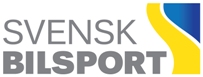 MEDDELANDE OM AVSIKT ATT ÖVERKLAGA2021-06-24Klagande (tävlande):Klagande (arrangör):Jag har för avsikt att i enlighet med G15.2.16 och G15.3.3-5 överklaga det Domarbeslut som berör:och som är anslaget den:	Klockan:________________________________________Underskrift klagandeMeddelande mottaget den:	Klockan:_____________________________________________	_______________________________________________Underskrift tävlingssekreterare/behörig mottagare	NamnförtydligandeDen tävlande ska erhålla en underskriven och tidsangiven kopia. En kopia lämnas till Domarordföranden och en till Tävlingsledaren. Originalet behålls av arrangören.ArrangörTävlingTävlingsortStartnummerKlassNamnFödelsedatumGatuadressPostnummerOrtTelefonnummerE-postNamn (företrädare för arrangör)FödelsedatumGatuadressPostnummerOrtTelefonnummerE-postNamnStartnummerKlass